2021/2022 Sacrament Preparation Registration Form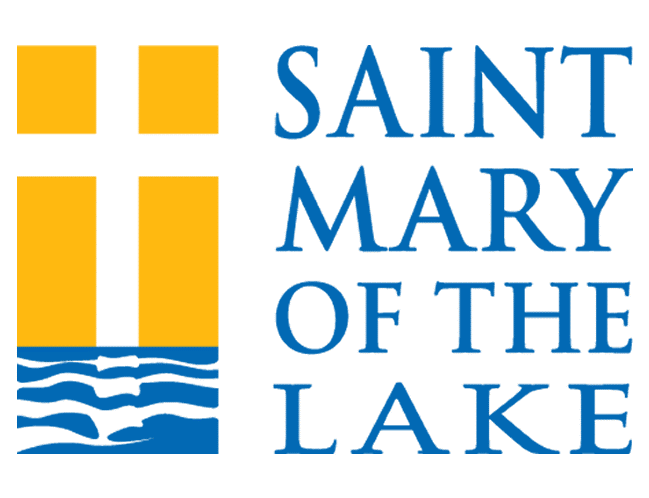 	Date:  PARENT INFORMATIONParents/Guardian Full Legal Names:   Full Address:   Primary Phone:   	Cell Phone:   Email(s):   St. Mary’s Parishioner:   Yes 	No 	YOUTH INFORMATIONLegal Full Name (First, Middle, Last):   	Male 	Female Grade in 9/2021:   	Age on 4/1/2022:   Check all that apply:		 Confirmation ($40/$50 non-Parishioners) –  4:30 PM      6:30 PMRegistration deadline is, 9/15/2021.  No younger than 8th grade.   Penance & Reconciliation ($10) – Registration deadline is 11/10/2021. Eucharist and Penance & Reconciliation ($40) Registration deadline in 11/10/2021.  No younger than 2nd grade.Place of Faith Formation:2021/2022:   St. Mary’s    Frassati    Name of other parish or Catholic School:   2020/2021:   St. Mary’s    Frassati    Name of other parish or Catholic School:   Proof of baptism is required for all Sacrament PreparationPlease provide a newly issued baptism certificate for your child.  Contact parish where the Baptism took place.If Baptized at St. Mary’s provide date:   If your child is not baptized, or was not baptized in a Catholic church, please notify us right away.If you are not a St. Mary’s parishioner, you will need a letter of permission from your pastor.Please Note:See the Parish website after September 1, 2021, for an updated calendar of meeting dates.There will be a $20 late fee charged for registrations received after the posted deadline.OFFICE USE ONLY:AMT PAID $		Check # 			Cash 			or Credit Card			DATE  				